Supporting data for NICE Shared Learning Application: Reducing incidence of Urinary Tract Infections by promoting hydration in care homesMaterials for implementing the project are now all available on this web link:http://www.patientsafetyoxford.org/clinical-safety-programmes/reducing-the-incidence-of-acute-kidney-injury/hydration-project-in-care-homes-in-partnership-with-windsor-ascot-and-maidenhead-ccg/ Figure 1: PDSA Cycles of change within the project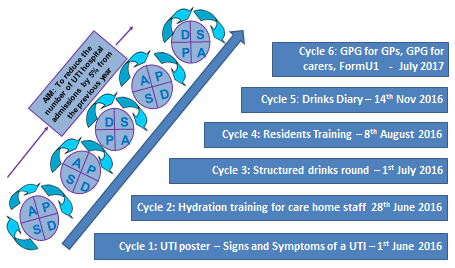 RESULTSAll four care homes demonstrated sustained compliance of 98% with the seven structured drinks rounds each day and a reduction in UTIs.UTI Admission to hospital/Year (financial year):2015/2016   18 2016/2017   12 2017/2018    4 to date of submissionThe graphs below demonstrate a reduction in both UTIs requiring hospital admission and UTIs treated with antibiotics. Figure 2: UTIs requiring admission to hospital in 4 care homesUTI requiring antibiotics:The incidence of UTIs has reduced from 1 every 13 days at baseline to 1 every 47 days since the project commenced. One residential home has been UTI free for 230 days.Figure 3: UTIs requiring antibiotics in 4 care homes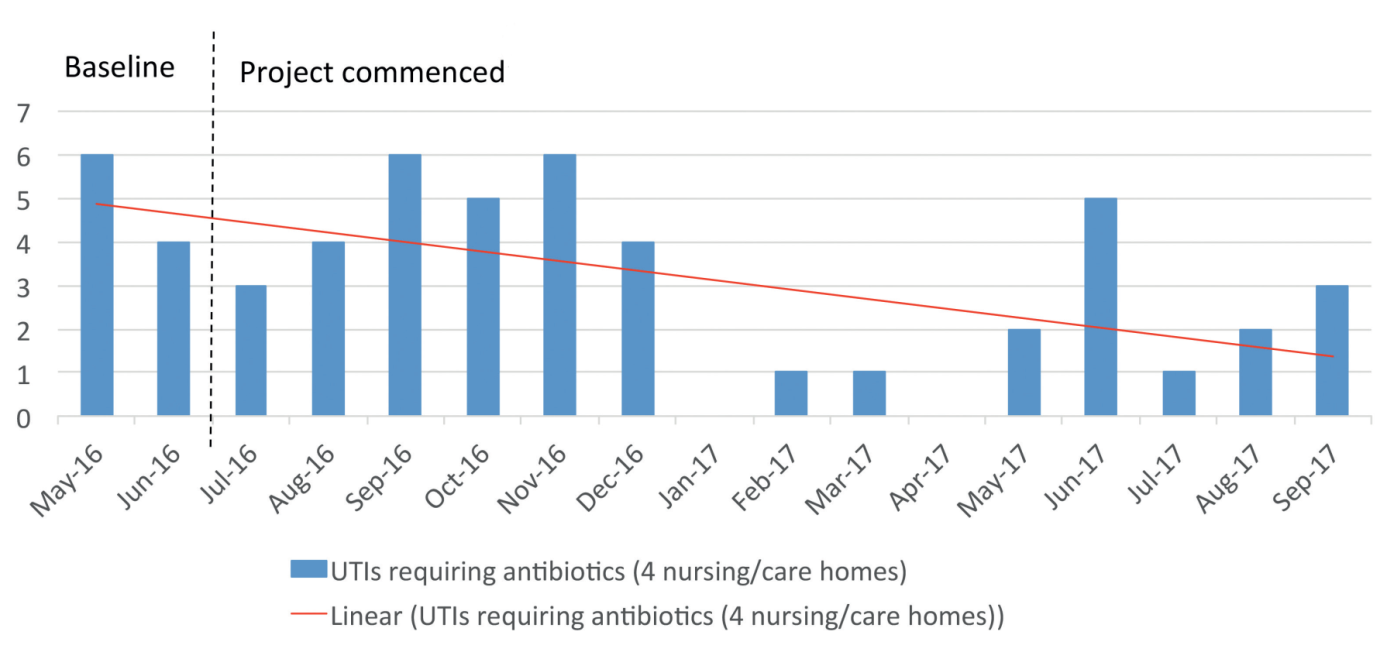 Table 1: Number of days between UTIs requiring antibiotics dataGood practice guidance for GPs and CarersGPG for care home staff was also developed and this focused on ensuring care staff were looking for correct signs and symptoms of UTI and not relying on urine smell, urine colour or dip stick tests as signs/symptoms which had become quite common poor practice in the pilot care homes. Depending on urine smell or colour and dip stick testing is what may be contributing to UTIs being over-diagnosed and so ultimately over-treating unnecessarily with anti-microbials and so enhancing anti-microbial resistance in this population. To implement the guidance and ensure it becomes embedded in practice, a form (Form U1) was designed and introduced for use by care homes to communicate signs and symptoms of UTIs with patients’ GPs and better manage residents’ UTIs in addition to promoting hydration.The development and implementation of such good practice guidance and Form U1 ensures that medicines optimisation is being promoted throughout for all patients by preventing UTIs and the need of anti-microbial treatment through better hydration; correct identification and evidence-based diagnosis of UTIs but also effective evidence –based treatment and management of UTIs and making this part of routine practice.The project also educated carers and nurses working in care homes of the risks and causes of dehydration including medicines. Hydration training included information on medicines that can increase risk of dehydration or affect fluid balance and those medicines that are linked to Acute Kidney Injury (AKI). This promoted and raised awareness of the need for care home staff to be more vigilant of patients on medicines linked to dehydration and AKI and so promoting medicines safety. It also raised awareness amongst care staff of the DAMN medicines and risks of anti-microbial resistance with antibiotics and the need for safe use of medicines. A poster was designed to emphasise the importance of hydration and signs and symptoms of a UTI. Leaflets to raise awareness of medicines and their effect on urine and fluid levels in the body were also designed and shared with care staff. Care HomeStarted ProjectAverage Baseline (May-June 2016)Average to date(1st December 2017)Greatest number of days in a row  between UTIs (July 2016-Nov 2017)1H (Residential)01/07/2016No UTIs1 UTI per 80 days243 days2E(Residential)01/07/20161 UTI per 16 days1 UTI per 54 days174 days3M (Residential)01/07/20161 UTI per 15 days1 UTI per 55 days225 days4L (Nursing)01/07/20161 UTI per 10 days1 UTI per 19 days92 days